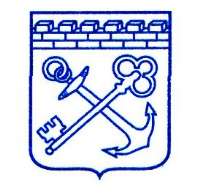 АДМИНИСТРАЦИЯ ЛЕНИНГРАДСКОЙ ОБЛАСТИКОМИТЕТ ПО СТРОИТЕЛЬСТВУПРИКАЗот «___» мая 2021                                                                      № ___О внесении изменений в приказ комитета по строительству Ленинградской области от 31 октября 2018 года № 26 «Об утверждении нормативных затрат на обеспечение деятельности Государственного казенного учреждения «Управление строительства Ленинградской области»В целях приведения нормативных правовых актов комитета                                   по строительству Ленинградской области в соответствие с действующим законодательством, приказываю:Внести в приказ комитета по строительству Ленинградской области                    от 31 октября 2018 года № 26 «Об утверждении нормативных затрат                             на обеспечение деятельности Государственного казенного учреждения «Управление строительства Ленинградской области» изменения, изложив  Приложение (Нормативы затрат на обеспечение деятельности Государственного казенного учреждения «Управление строительства Ленинградской области»)                   в редакции согласно приложению  к настоящему приказу.Настоящий приказ применяется Государственным казенным учреждением «Управление строительства Ленинградской области» (далее – Учреждение) при составлении и исполнении бюджета на 2021 год и на плановый период 2022 и 2023 годов.Сектору делопроизводства административно-правового отдела комитета по строительству Ленинградской области (далее – комитет) обеспечить ознакомление руководителя Учреждения с настоящим приказом под личную подпись. Руководителю Учреждения обеспечить неукоснительное исполнение требований настоящего приказа. Финансовому отделу комитета обеспечить размещение в течение 5(пяти) рабочих дней со дня принятия настоящего приказа в единой информационной системе в сфере закупок. Контроль за исполнением настоящего приказа оставляю за собой.Первый заместитель председателя комитета по строительствуЛенинградской области	                                                                         С.ШалыгинУТВЕРЖДЕНЫприказом комитета по строительству Ленинградской области от __ мая 2021 года № ___ (приложение)НОРМАТИВЫ ЗАТРАТНА ОБЕСПЕЧЕНИЕ ДЕЯТЕЛЬНОСТИ ГОСУДАРСТВЕННОГО КАЗЕННОГО УЧРЕЖДЕНИЯ "УПРАВЛЕНИЕ СТРОИТЕЛЬСТВА ЛЕНИНГРАДСКОЙ ОБЛАСТИ"1. Общие положения       1.1.    Нормативы затрат на обеспечение деятельности Государственного казенного учреждения "Управление строительства Ленинградской области" (далее - Нормативы затрат, Учреждение) разработаны в соответствии с положением статьи 19 Федерального закона от 5 апреля 2013 года № 44-ФЗ "О контрактной системе в сфере закупок товаров, работ, услуг для обеспечения государственных и муниципальных нужд", на основании пункта 3 Общих требований                                  к определению нормативных затрат на обеспечение функций государственных органов, органов управления государственными внебюджетными фондами и муниципальных органов, утвержденных постановлением Правительства Российской Федерации от 13 октября 2014 года №1047, постановления Правительства Ленинградской области от 11 сентября 2015 года  № 352 "О порядке определения нормативных затрат на обеспечение функций органов исполнительной власти Ленинградской области, органов управления территориальными государственными внебюджетными органами Ленинградской области, в том числе подведомственных указанным органам казенных учреждений", приказа Управления делами Правительства Ленинградской области               №13 от 23.11.2015 "Об утверждении нормативных затрат на обеспечение деятельности органов исполнительной власти Ленинградской области", приказа комитета по строительству Ленинградской области №27 от 18.10.2018                           "Об утверждении Ведомственного перечня отдельных видов товаров, работ, услуг, их потребительских свойств (в том числе качество) и иные характеристики (в том числе предельные цены товаров, работ, услуг), закупаемых Государственным казенным учреждением "Управление строительства Ленинградской области"                       (в ред. приказа комитета по строительству Ленинградской области №32                              от 29.12.2020).1.2. Нормативы затрат применяются для обоснования объекта и(или) объектов закупки Учреждения.1.3. Общий объем затрат, связанных с закупкой товаров, работ, услуг, рассчитанный на основе Нормативных затрат, не может превышать объем доведенных Учреждению лимитов бюджетных обязательств на закупку товаров, работ, услуг в рамках исполнения областного бюджета Ленинградской области.1.4. Количество планируемых к приобретению товаров (основных средств и материальных запасов) определяется с учетом фактического наличия товаров, принятых Учреждением к бюджетному учету.1.5. Периодичность приобретения товаров, относящихся к основным средствам, определяется исходя из установленных в соответствии с требованиями законодательства Российской Федерации о бухгалтерском учете сроков их полезного использования и предполагаемого срока их фактического использования. При этом предполагаемый срок фактического использования товаров не может быть меньше срока полезного использования, определяемого                    в соответствии с требованиями законодательства Российской Федерации                             о бухгалтерском учете.2. Нормативы затрат на обеспечение функций Государственногоказенного учреждения "Управление строительстваЛенинградской области"2.1. Нормативы обеспечения деятельности Учреждения, применяемые при расчете нормативных затрат на приобретение персональных компьютеров, принтеров, многофункциональных устройств и копировальных аппаратов (оргтехники) и иные:- наименование и количество планируемых к приобретению персональных компьютеров, принтеров, многофункциональных устройств и копировальных аппаратов (оргтехники) и т.д. определяется исходя из их фактического наличия, учтенного на балансе Учреждения;- наименование и количество планируемых к приобретению компьютерных и периферийных средств, средств коммуникации и иного могут быть изменены на основании обоснованной заявки (служебной записки), подписанной руководителем Учреждения и согласованной комитетом по строительству Ленинградской области. При этом закупка неуказанных предметов осуществляется в пределах доведенных лимитов бюджетных обязательств на обеспечение деятельности Учреждения;- в отношении товаров, относящихся к основным средствам, устанавливается срок их полезного использования - 5 лет.2.2. Нормативы количества абонентских номеров пользовательского (оконечного) оборудования, подключенного к сети подвижной связи. Нормативы цены услуг подвижной связи. Нормативы количества SIM-карт:2.3. Нормативы обеспечения деятельности Учреждения, применяемые                   при расчете нормативных затрат на приобретение сетевого оборудования:- наименование и количество планируемого к приобретению сетевого оборудования определяется исходя из их фактического наличия, учтенного на балансе Учреждения;- наименование и количество планируемого к приобретению сетевого оборудования могут быть изменены на основании обоснованной заявки (служебной записки), подписанной руководителем Учреждения и согласованной Комитетом по строительству Ленинградской области. При этом закупка неуказанных предметов осуществляется в пределах доведенных лимитов бюджетных обязательств на обеспечение деятельности Учреждения;- в отношении товаров, относящихся к основным средствам, устанавливается срок их полезного использования - 5 лет.2.4. Нормативы обеспечения деятельности Учреждения, применяемые                      при расчете нормативных затрат на приобретение носителей информации:- наименование и количество планируемых к приобретению носителей информации определяется исходя из их фактического наличия, учтенного                        на балансе Учреждения;- наименование и количество планируемых к приобретению носителей информации могут быть изменены на основании обоснованной заявки (служебной записки), подписанной руководителем Учреждения и согласованной Комитетом  по строительству Ленинградской области. При этом закупка неуказанных предметов осуществляется в пределах доведенных лимитов бюджетных обязательств на обеспечение деятельности Учреждения;- в отношении товаров, относящихся к основным средствам, устанавливается срок  их полезного использования - 5 лет.2.5. Перечень видов периодических печатных и электронных изданий, справочной литературы, приобретаемых Учреждением:- наименование и количество планируемых к приобретению периодических печатных и электронных изданий, справочной литературы определяется исходя              из фактических потребностей;- наименование и количество планируемых к приобретению периодических печатных и электронных изданий, справочной литературы могут быть изменены на основании обоснованной заявки (служебной записки), подписанной руководителем Учреждения и согласованной Комитетом по строительству Ленинградской области. При этом закупка неуказанных предметов осуществляется в пределах доведенных лимитов бюджетных обязательств на обеспечение деятельности Учреждения.2.6. Нормативы обеспечения деятельности Учреждения, применяемые при расчете нормативных затрат на приобретение служебного легкового автотранспорта: - наименование и количество планируемого к приобретению служебного легкового автотранспорта определяется исходя из их фактического наличия, учтенного на балансе Учреждения;- наименование и количество планируемого к приобретению служебного легкового автотранспорта могут быть изменены на основании обоснованной заявки (служебной записки), подписанной руководителем Учреждения и согласованной Комитетом по строительству Ленинградской области. При этом закупка неуказанных служебных легковых автомобилей осуществляется в пределах доведенных лимитов бюджетных обязательств на обеспечение деятельности Учреждения;- в отношении товаров, относящихся к основным средствам, устанавливается срок их полезного использования - 5 лет.2.7. Нормативы обеспечения деятельности Учреждения, применяемые                   при расчете нормативных затрат на приобретение мебели:- количество планируемой к приобретению мебели определяется исходя из ее фактического наличия, учтенного на балансе Учреждения;- наименования и количество планируемой к приобретению мебели могут быть изменены на основании обоснованной заявки (служебной записки), подписанной руководителем Учреждения и согласованной Комитетом по строительству Ленинградской области. При этом закупка неуказанных предметов осуществляется в пределах доведенных лимитов бюджетных обязательств на обеспечение деятельности Учреждения;- в отношении товаров, относящихся к основным средствам, устанавливается срок их полезного использования - 5 лет.2.8. Нормативы количества и цены на приобретение канцелярских принадлежностей в расчете на одного работника расчетной численности основного персонала Учреждения (сотрудникам в связи с производственной необходимостью):- норма расхода канцелярских принадлежностей для деятельности Учреждения рассчитана из расчета обеспечения каждого сотрудника основного персонала;- количество планируемых к приобретению канцелярских принадлежностей определяется исходя из их фактического наличия, учтенного на балансе Учреждения;- наименования и количество планируемых к приобретению канцелярских принадлежностей могут быть изменены на основании обоснованной заявки (служебной записки), подписанной руководителем Учреждения и согласованной Комитетом по строительству Ленинградской области. При этом закупка неуказанных предметов осуществляется в пределах доведенных лимитов бюджетных обязательств на обеспечение деятельности Учреждения;- в отношении товаров, относящихся к основным средствам, устанавливается срок их полезного использования - 5 лет.2.9. Иные канцелярские принадлежности, принадлежности, необходимые                 для обеспечения деятельности Учреждения:- количество планируемых к приобретению канцелярских принадлежностей, принадлежностей определяется исходя из их фактического наличия, учтенного         на балансе Учреждения;- наименования и количество планируемых к приобретению канцелярских принадлежностей могут быть изменены на основании обоснованной заявки (служебной записки), подписанной руководителем Учреждения и согласованной Комитетом по строительству Ленинградской области. При этом закупка неуказанных предметов осуществляется в пределах доведенных лимитов бюджетных обязательств на обеспечение деятельности Учреждения;- в отношении товаров, относящихся к основным средствам, устанавливается срок их полезного использования - 5 лет.2.10. Нормативы обеспечения деятельности Учреждения, применяемые при расчете нормативных затрат на приобретение хозяйственных товаров и принадлежностей:- количество планируемых к приобретению хозяйственных товаров и принадлежностей определяется исходя из их фактического наличия, учтенного               на балансе Учреждения;- наименования и количество приобретаемых хозяйственных товаров и принадлежностей могут быть изменены на основании обоснованной заявки (служебной записки), подписанной руководителем Учреждения и согласованной Комитетом по строительству Ленинградской области. При этом закупка неуказанных предметов осуществляется в пределах доведенных лимитов бюджетных обязательств на обеспечение деятельности Учреждения;- в отношении товаров, относящихся к основным средствам, устанавливается срок их полезного использования - 5 лет.2.11. Нормативы обеспечения деятельности Учреждения, применяемые при расчете нормативных затрат на приобретение специальной одежды:- количество планируемой к приобретению специальной одежды определяется исходя из ее фактического наличия, учтенного на балансе Учреждения;- наименования и количество планируемой к приобретению специальной одежды могут быть изменены на основании обоснованной заявки (служебной записки), подписанной руководителем Учреждения и согласованной Комитетом по строительству Ленинградской области. При этом закупка неуказанных предметов осуществляется в пределах доведенных лимитов бюджетных обязательств на обеспечение деятельности Учреждения;- в отношении товаров, относящихся к основным средствам, устанавливается срок их полезного использования - 5 лет.2.12. Нормативы обеспечения деятельности Учреждения, применяемые при расчете нормативных затрат на приобретение материальных запасов для нужд гражданской обороны (ГО) <*>:- наименования и количество планируемых к приобретению материальных запасов для нужд гражданской обороны (ГО) могут быть изменены на основании обоснованной заявки (служебной записки), подписанной руководителем Учреждения и согласованной Комитетом по строительству Ленинградской области. При этом закупка неуказанных предметов осуществляется в пределах доведенных лимитов бюджетных обязательств на обеспечение деятельности Учреждения;- в отношении товаров, относящихся к основным средствам, устанавливается срок их полезного использования - 5 лет.--------------------------------<*> Приказ Министерства Российской Федерации по делам гражданской обороны, чрезвычайным ситуациям и ликвидации последствий стихийных бедствий от 01.10.2014 N 543 "Об утверждении Положения об организации обеспечения населения средствами индивидуальной защиты".<*> Приказ комитета правопорядка и безопасности Ленинградской области от 10 апреля 2019 года N 5 «Об утверждении номенклатуры и объемов запасов (резервов) средств индивидуальной защиты для обеспечения работников органов исполнительной власти и организаций, находящихся в их ведении, а также неработающего населения Ленинградской области».2.13. Нормативы обеспечения деятельности Учреждения, применяемые                   при расчете нормативных затрат на приобретение сувенирной продукции                            с символикой Учреждения. Периодичность приобретения сувенирной продукции - исходя из фактической потребности Учреждения.- наименования и количество планируемой к приобретению сувенирной продукции могут быть изменены на основании обоснованной заявки (служебной записки), подписанной руководителем Учреждения и согласованной комитетом               по строительству Ленинградской области. При этом закупка неуказанных предметов осуществляется в пределах доведенных лимитов бюджетных обязательств на обеспечение деятельности Учреждения.2.14. Нормативы обеспечения деятельности Учреждения, применяемые                     при расчете нормативных затрат на приобретение печатной продукции:- наименования и количество планируемой к приобретению печатной продукции могут быть изменены на основании обоснованной заявки (служебной записки), подписанной руководителем Учреждения и согласованной Комитетом    по строительству Ленинградской области. При этом закупка неуказанных предметов осуществляется в пределах доведенных лимитов бюджетных обязательств на обеспечение деятельности Учреждения.2.15. Нормативы обеспечения деятельности Учреждения, применяемые                   при расчете нормативных затрат на приобретение измерительного оборудования для работников отдела строительного контроля:- количество планируемого к приобретению измерительного оборудования определяется исходя из его фактического наличия, учтенного на балансе Учреждения;- наименования и количество планируемого к приобретению измерительного оборудования могут быть изменены на основании обоснованной заявки (служебной записки), подписанной руководителем Учреждения и согласованной Комитетом по строительству Ленинградской области. При этом закупка неуказанных предметов осуществляется в пределах доведенных лимитов бюджетных обязательств на обеспечение деятельности Учреждения;- в отношении товаров, относящихся к основным средствам, устанавливается срок их полезного использования - 5 лет.2.16. Нормативы обеспечения деятельности Учреждения, применяемые при расчете нормативных затрат на приобретение (сопровождение) программного обеспечения  из расчета приобретения 1 раз в год на учреждение:- наименования и количество планируемого к приобретению (сопровождению) программного обеспечения могут быть изменены на основании обоснованной заявки (служебной записки), подписанной руководителем Учреждения и согласованной Комитетом по строительству Ленинградской области. При этом закупка неуказанного приобретения (сопровождения) программного обеспечения осуществляется в пределах доведенных лимитов бюджетных обязательств                       на обеспечение деятельности Учреждения.2.17. Нормативы обеспечения деятельности Учреждения, применяемые                   при расчете нормативных затрат на дополнительное профессиональное образование, повышение квалификации:- приобретение дополнительного профессионального образования, повышения квалификации может быть изменено на основании обоснованной заявки (служебной записки), подписанной руководителем Учреждения и согласованной комитетом по строительству Ленинградской области. При этом закупка неуказанных услуг осуществляется в пределах доведенных лимитов бюджетных обязательств на обеспечение деятельности Учреждения.2.18. Нормативы обеспечения деятельности Учреждения, применяемые                    при расчете нормативных затрат на оказание медицинских услуг сотрудникам:- приобретение дополнительных медицинских осмотров может быть изменено                   на основании обоснованной заявки (служебной записки), подписанной руководителем Учреждения и согласованной комитетом по строительству Ленинградской области. При этом закупка неуказанных услуг осуществляется в пределах доведенных лимитов бюджетных обязательств на обеспечение деятельности Учреждения.--------------------------------<*> В соответствии с Приказом Минздрава России от 15.12.2014 N 835н "Об утверждении Порядка проведения предсменных, предрейсовых и послесменных, послерейсовых медицинских осмотров".<**> в соответствии с Приказом Минздравсоцразвития России от 12.04.2011 N 302н "Об утверждении перечней вредных и(или) опасных производственных факторов и работ, при выполнении которых проводятся обязательные предварительные и периодические медицинские осмотры (обследования), и Порядка проведения обязательных предварительных и периодических медицинских осмотров (обследований) работников, занятых на тяжелых работах и на работах с вредными и(или) опасными условиями труда"; Постановлением Правительства РФ от 28.04.2002 N 377 "О реализации закона Российской Федерации о психиатрической помощи и гарантиях прав при ее оказании".2.19. Нормативы обеспечения деятельности Учреждения, применяемые                   при расчете нормативных затрат на обслуживание компьютерного и периферийного оборудования:- приобретение услуг на обслуживание компьютерного и периферийного оборудования может быть изменено на основании обоснованной заявки (служебной записки), подписанной руководителем Учреждения и согласованной комитетом по строительству Ленинградской области. При этом закупка неуказанных услуг осуществляется в пределах доведенных лимитов бюджетных обязательств на обеспечение деятельности Учреждения.2.20. Нормативы обеспечения деятельности Учреждения, применяемые                   при расчете нормативных затрат на приобретение запасных частей, инвентаря и обслуживание служебного легкового автотранспорта:-------------------------------<*> В соответствии с требованиями распоряжения Минтранса России                            от 14.03.2008 N АМ-23-р "О введении в действие методических рекомендаций "Нормы расхода топлива и смазочных материалов на автомобильном транспорте" и локальными актами Учреждения.2.21. Нормативы обеспечения деятельности Учреждения, применяемые                     при расчете нормативных затрат на местные, междугородние и международные телефонные соединения, доступ в сеть "Интернет":- приобретение услуг на обслуживание на местные, междугородние и международные телефонные соединения, доступ в сеть "Интернет" может быть изменено на основании обоснованной заявки (служебной записки), подписанной руководителем Учреждения и согласованной Комитетом по строительству Ленинградской области. При этом закупка неуказанных услуг осуществляется                    в пределах доведенных лимитов бюджетных обязательств на обеспечение деятельности Учреждения.2.22. Нормативы обеспечения деятельности Учреждения, применяемые                      при расчете нормативных затрат на почтовые услуги и курьерскую доставку отправлений:- приобретение услуг на обслуживание на местные, междугородние и международные телефонные соединения, доступ в сеть "Интернет" может быть изменено на основании обоснованной заявки (служебной записки), подписанной руководителем Учреждения и согласованной комитетом по строительству Ленинградской области. При этом закупка неуказанных предметов осуществляется в пределах доведенных лимитов бюджетных обязательств на обеспечение деятельности Учреждения.2.23. Нормативы обеспечения деятельности Учреждения, применяемые                   при расчете нормативных затрат на аренду помещений для размещения Учреждения, а также их эксплуатационное обслуживание и текущий ремонт:- приобретение услуг на аренду помещений, а также их эксплуатационное обслуживание и текущий ремонт может быть изменено на основании обоснованной заявки (служебной записки), подписанной руководителем Учреждения и согласованной комитетом по строительству Ленинградской области. При этом закупка неуказанных услуг осуществляется в пределах доведенных лимитов бюджетных обязательств на обеспечение деятельности Учреждения.2.24. Нормативы обеспечения деятельности Учреждения, применяемые                       при расчете нормативных затрат на командировочные услуги:- приобретение командировочных услуг может быть изменено на основании обоснованной заявки (служебной записки), подписанной руководителем Учреждения и согласованной комитетом по строительству Ленинградской области. При этом закупка неуказанных услуг осуществляется в пределах доведенных лимитов бюджетных обязательств на обеспечение деятельности Учреждения.2.25. Нормативы обеспечения деятельности Учреждения, применяемые при расчете нормативных затрат на транспортные услуги:- приобретение транспортных услуг может быть изменено на основании обоснованной заявки (служебной записки), подписанной руководителем Учреждения и согласованной комитетом по строительству Ленинградской области. При этом закупка неуказанных услуг осуществляется в пределах доведенных лимитов бюджетных обязательств на обеспечение деятельности Учреждения.2.26. Нормативы количества установок кондиционирования и элементов систем вентиляции и периодичность технического обслуживания и регламентно-профилактического ремонта в год для Учреждений:2.27. Нормативы количества систем пожарной сигнализации и периодичность технического обслуживания и регламентно-профилактического ремонта в год                   для Учреждений:2.28. Нормативы количества систем видеонаблюдения и периодичность технического обслуживания и регламентно-профилактического ремонта в год                 для Учреждений:2.29. Нормативы на использование почтовой связи:2.30. Нормативы на приобретение предметов охраны труда:- приобретение предметов охраны труда может быть изменено на основании обоснованной заявки (служебной записки), подписанной руководителем Учреждения и согласованной комитетом по строительству Ленинградской области. При этом закупка неуказанных товаров осуществляется в пределах доведенных лимитов бюджетных обязательств на обеспечение деятельности Учреждения.2.31. Нормативы на приобретение товаров для обеспечения средствами защиты в условиях угрозы распространения заболеваний, представляющих опасность для окружающих:--------------------------------<1> Расчет и закупка необходимого количества средств материально-технического обеспечения осуществляется исходя из количества работников<2> Норматив количества (не более) в день.- приобретение товаров для обеспечение средствами защиты в условиях угрозы распространения заболеваний, представляющих опасность для окружающих может быть изменено на основании обоснованной заявки (служебной записки), подписанной руководителем Учреждения и согласованной комитетом по строительству Ленинградской области. При этом закупка неуказанных товаров осуществляется в пределах доведенных лимитов бюджетных обязательств на обеспечение деятельности Учреждения.N п/пТип принтера, МФУ и копировального аппарата (оргтехники)Количество оргтехникиЦена приобретения оргтехники( за 1 ед.)Количество расходных материалов (картриджей, чернильных контейнеров/ комплектов чернильных контейнеров, тонеров), потребляемое                за год1.Принтер локальный (монохромная/цветная печать, формат A4) не более 1 единицы                  в расчете на 1 работника                                  в должности Руководителя учреждения, заместителя руководителя учреждения, руководителя, заместителя руководителя структурного подразделенияне более                 25 тыс. руб.            не более 18 картриджей/ тонеров                для 1 единицы2.Многофункциональное устройство, монохромная печать (тип 1) не более 1 единицы                    в расчете на 1 работника учреждения (все должности учреждения)не более                25 тыс. руб.             не более 12 картриджей/ тонеров                     для 1 единицы3.Многофункциональное устройство, цветная печать (тип 2) не более 1 единицы                на структурное подразделение(все должности учреждения)не более              110 тыс. руб.не более 18 картриджей/ тонеров                    для 1 единицы4.Многофункциональное устройство, монохромная печать (тип 3) не более 1 единицы                 в расчете на 1 работника учреждения (все должности учреждения)не более                 45 тыс. руб.           не более 12 комплектов картриджей/       тонеров                для 1 единицы5.Многофункциональное устройство (тип 4) не более 1 единицы                на структурное подразделение(все должности учреждения)не более               220 тыс. руб.не более 12 комплектов чернильных контейнеров              для 1 единицы6.Принтер штрихкодовне более 1 единицы                на учреждениене более                            30 тыс. руб.           не более 6 картриджей/        тонеров                для 1 единицы оргтехники7.Потоковый сканерне более 2 единиц                 на учреждениене более                 12 тыс. руб.             -8.Системный блок (тип 1) не более 1 единицы                  в расчете на 1 работника при отсутствии иных устройств (все должности учреждения)не более                   60 тыс. руб. -9.Системный блок (тип 2) не более 1 единицы                   в расчете на 1 работника при отсутствии иных устройств (все должности учреждения)не более                  72 тыс. руб. -10.Системный блок  (тип 3) не более 1 единицы                  в расчете на 1 работника при отсутствии иных устройств (все должности учреждения)не более 140 тыс. руб. -11.Ноутбук (тип 1) не более 1 единицы                         в расчете на 1 работника                  в должности Руководителя учреждения, заместителя руководителя учрежденияНе более 100 тыс. руб. -12.Ноутбук (тип 2) не более 1 единицы в расчете на 1 работника(иные должности) в случае разъездного характера работыНе более 60 тыс. руб. -13.Монитор(тип 1) не более 1 единицы в расчете на 1 работника, имеющего в пользовании системный блок (все должности учреждения)не более 15 тыс. руб. -14.Монитор(тип 2) не более 1 единицы в расчете на 1 работника в должности Руководителя учреждения, заместителя руководителя учрежденияне более             45 тыс. руб.-15.Монитор(тип 3) не более 1 единицы в расчете на 1 работника, имеющего в пользовании системный блок (все должности учреждения)не более 30 тыс. руб.-16.Источник бесперебойного питания (ИБП)не более 1 единицы в расчете на 1 работника, имеющего в пользовании системный блокне более 12 тыс. руб. -17.Видеорегистратор с двумя камерамине более 1 единицы                      для каждого специализированного автомобиляне более 10 тыс. руб.-18.Видеорегистраторне более 1 единицы                     для каждого автомобиля,                        за исключением специализированных автомобилейне более 7 тыс. руб.-19.Диктофонне более 5 единиц                        на учреждениене более 5 тыс. руб.-20.Радиотелефонне более 2 единиц в расчете на 1 кабинетне более 6 тыс. руб.-21.Телефон стационарныйне более 1 единицы в расчете на 1 кабинет, но при условии отсутствия обеспечения работников радиотелефономне более 3 тыс. руб.-22.Планшетный компьютер Не более одного комплекта           в расчете на одного сотрудника в должности Руководитель, заместитель руководителя учрежденияне более 85 тыс. руб. -23.Персональный компьютер (моноблок) Не более 1 комплекта                      в расчете на одного сотрудника при условии отсутствия ПК (Руководитель или заместители руководителя Учреждения)не более 120,0 тыс. руб.-24.Телефоны мобильные Не более 1 комплекта             в расчете на одного сотрудника (руководитель, заместители руководителя, иные должности Учреждения)не более 15,0 тыс. рублей за 1 единицу для должностей категории «Руководитель, заместители руководителя»;не более 5,0 тыс. рублей за единицу для должностей категории «иные должности Учреждения»-КатегорияSIM-карта для установки в оборудование подвижной радиотелефонной связиSIM-карта для установки в оборудование подвижной радиотелефонной связиSIM-карта для установки в оборудование передачи данных через сети подвижной радиотелефонной связиSIM-карта для установки в оборудование передачи данных через сети подвижной радиотелефонной связиКатегорияКоличествопредельные расходы на услуги связи в мес.Количествопредельные расходы на услуги связи в мес.Руководитель12000,0011000,00Заместитель руководителя12000,0011000,00Начальник отдела11500,0011000,00Должности с наименованием "главный"11000,0011000,00N п/пТип устройстваКоличество устройствЦена приобретения устройств1.Коммутатор 48 портовне более 2 единиц на учреждениене более 85 тыс. руб.                   за 1 единицу2.Коммутатор 24 портане более 3 единиц на учреждениене более 15 тыс. руб.                   за 1 единицу3.Коммутатор 8 портовне более 3 единиц на учреждениене более 5 тыс. руб.                       за 1 единицу4.Коммутатор 5 портовне более 4 единиц на учреждениене более 5 тыс. руб.                          за 1 единицу5.Wi-Fi роутерне более 3 единиц на учреждениене более 10 тыс. руб.                       за 1 единицуN п/пТип носителя информацииКоличество носителей информации и периодичность приобретенияЦена приобретения носителей информации1.Лазерный компакт-диск для многократной записи (CD-RW)не более 100 штук                         для учреждения ежегодноне более 70 руб.            за 1 единицу2.Внешний жесткий диск (HDD)не более 1 единицы в расчете на 1 отдел учрежденияне более 8000 руб.            за 1 единицу3.USB Flash-накопительне более 1 единицы                   на 1 работникане более 1000 руб.             за 1 единицу4.Модуль памятине более 1 единицы                       на 1 работникане более 4000 руб.              за 1 единицуN п/пНаименование объекта закупкиКоличество на учреждение1.Журнал "Кадровое дело"не более 1 годовой подписки2.Газета "Деловой Петербург"не более 1 годовой подписки3.Газета Коммерсантъ (5 дней)не более 1 годовой подписки4.Российская газета, включая российскую газету "Неделя"не более 1 годовой подписки5.Административное право и процессне более 1 годовой подписки6.Трудовое правоне более 1 годовой подписки7.Госзакупки в учрежденияхне более 1 годовой подписки8.Российский строительный комплексне более 1 годовой подписки9.Землеустройство, кадастр и мониторинг земельне более 1 годовой подписки10.Сметные цены в строительствене более 1 годовой подписки11.Строительство и городское хозяйство в Санкт-Петербурге и Ленинградской областине более 1 годовой подписки12.Севзапстройцена. Индексы изменения сметной стоимости к базе 1984 г. к ценам ТЕР-2001, к ценам ФЕР-2001 (Индексы. Отпускные цены, индексы к ТЕР)не более 1 годовой подписки13.Вестник ценообразования и сметного нормированияне более 1 годовой подписки14.Учет в строительствене более 1 годовой подписки15.Сметно-договорная работа в строительствене более 1 годовой подписки16.Промышленно-строительное обозрениене более 1 годовой подписки17.Строительная газетане более 1 годовой подписки18.КСС "Система Кадры"не более 1 годовой подписки19.ЭС "Госзаказ"не более 1 годовой подписки20.ЭС "Госфинансы"не более 1 годовой подпискиКоличествоЦена и мощностьПримечаниене более 1 единицы            на учреждениеНе более 1,5 млн рублей и не более 200 лошадиных сил в расчете (объем двигателя не более 1500 куб. см);Не более 2 млн рублей и не более 200 лошадиных сил (объем двигателя более 1500 куб. см);Не более 1,5 млн рублей и не более 200 лошадиных сил (транспортные средства с дизельным двигателем).В расчете на работника, занимающего должность Руководителя учреждения не более 8 единиц                на учреждениеТранспортные средства для перевозки людей прочие не более 1,5 млн рублей и не более 200 лошадиных силБез персональной привязкиN п/пНаименование служебных помещений и предметовЕд. изм.НормаСрок эксплу-атации             в годахПримечаниеЦена за 1 единицу1.Кабинет руководителяКабинет руководителяКабинет руководителяКабинет руководителяКабинет руководителяКабинет руководителяГарнитур кабинетный или набор однотипной мебели:Гарнитур кабинетный или набор однотипной мебели:Гарнитур кабинетный или набор однотипной мебели:Гарнитур кабинетный или набор однотипной мебели:1.1Стол для руководителяшт.17на                             1 работника           в должности руководителяне более14,5 тыс. руб.1.2Стол руководителя             с брифингомшт.17на                             1 работника           в должности руководителяНе более50 тыс. руб.1.3Стол приставной шт.17на                             1 работника           в должности руководителяне более10 тыс. руб.1.4Боковая приставка к столушт.17на                             1 работника           в должности руководителяне более15 тыс. руб.1.5Шкаф комбинированный, для документов шт.37на                             1 работника           в должности руководителяне более22 тыс. руб.1.6Шкаф для одежды с зеркалом (гардероб) шт.17на                             1 работника           в должности руководителяне более10,2 тыс. руб.Иные предметы:Иные предметы:Иные предметы:Иные предметы:1.7Кресло руководителяшт.27на                            1 работника              в должности руководителяне более30 тыс. руб.1.8Стульяшт.67на                            1 работника              в должности руководителяне более10 тыс. руб.1.9Шкаф металлический (сейф)шт.120на                            1 работника              в должности руководителяне более 25 тыс. руб.1.10Кондиционершт.15на                            1 работника              в должности руководителяне более               65 тыс. руб.1.11Часы настенныеШТ.15на                            1 работника              в должности руководителяне более                   5 тыс. руб.1.12Лампа настольнаяшт.15на                            1 работника              в должности руководителяне более                  5 тыс. руб.1.13Портьеры (жалюзи)Комплект15на 1 окноне более                10 тыс. руб.2.Рабочее место работниковРабочее место работниковРабочее место работниковРабочее место работниковСтол эргономичный, письменный (тип 1) шт.17на 1 работника              в должности заместителя руководителя учреждения, начальника структурного подразделенияне более               14,5 тыс. руб.2.1Стол эргономичный, письменный (тип 1) шт.17на 1 работникане более                6,5 тыс. руб.Стол эргономичный, письменный (тип 2) на 1 работника             в должности заместителя руководителя учреждения, начальника структурного подразделенияне более               14,5 тыс. руб.Стол эргономичный, письменный (тип 2) шт.17на 1 работникане более                 7 тыс. руб.Стол прямой, для компьютера            (тип 1) шт.17на 1 работникане более  4,4 тыс. руб.Стол прямой, для компьютера           (тип 2) шт.17на 1 работникане более  4,9 тыс. руб.Стол прямой, для компьютера          (тип 3) шт.17на 1 работникане более 5,6 тыс. руб.Тумба приставная шт.17на 1 работника            в должности заместителя руководителя учреждения, начальника структурного подразделенияне более 7 тыс. руб.Тумба приставная шт.17На 1 работникане более 5,1 тыс. руб.Тумба подкатная, мобильная шт.17на 1 работника              в должности заместителя руководителя учреждения, начальника структурного подразделенияне более 11,4 тыс. руб.Тумба подкатная, мобильнаяшт.17На 1 работникане более 5,2 тыс. руб.Стол приставной шт.17не более 3,5 тыс. руб.2.2Шкаф комбинированный, канцелярский шт.27на 3 работникане более                 8,5 тыс. руб.Шкаф для документов шт.27на 3 работникане более                  8,8 тыс. руб.2.3Шкаф платяной (гардероб) шт.17на 3 работникане более                 8,4 тыс. руб.2.4Кресло офисноешт.17на 1 работникане более                   8 тыс. руб.2.5Стульяшт.17на 1 работникане более                                 3 тыс. руб.2.6Зеркалошт.15на кабинетне более                      5 тыс. руб.2.7Шкаф металлический несгораемый или сейфшт.120при необходимостине более                      15 тыс. руб.2.8КондиционерШТ.15на кабинетне более                    50 тыс. руб.2.9Жалюзикомплект15на 1 окноне более                  10 тыс. руб.2.10Часы настенныешт.15на кабинетне более                     3 тыс. руб.2.11Микроволновая печьшт.15на кабинетне более                   8 тыс. руб.2.12Электрический чайникшт.15на кабинетне более            4 тыс. руб.2.13Шкаф картотечныйшт.17Для ведения кадрового учетане более                   20 тыс. руб.3.АрхивАрхивАрхивАрхивАрхивАрхив3.1Стол однотумбовыйшт.15не более                   8 тыс. руб.3.2Стульяшт.35не более                      3 тыс. руб.3.3Стеллаж стационарныйшт.3-45не более                      10 тыс. руб.3.4Шкаф металлическийшт.220не более                   15 тыс. руб.4.Склад инвентаря, канцелярских, офисных и прочих принадлежностейСклад инвентаря, канцелярских, офисных и прочих принадлежностейСклад инвентаря, канцелярских, офисных и прочих принадлежностейСклад инвентаря, канцелярских, офисных и прочих принадлежностейСклад инвентаря, канцелярских, офисных и прочих принадлежностейСклад инвентаря, канцелярских, офисных и прочих принадлежностей4.1Часы настенныешт.15не более                  1 тыс. руб.4.2Стол производственныйшт.17не более                  8 тыс. руб.4.3Стульяшт.37не более                  2 тыс. руб.4.4Стеллаж стационарныйшт.4-87не более                 10 тыс. руб.5.Кладовая (склад)Кладовая (склад)Кладовая (склад)Кладовая (склад)Кладовая (склад)Кладовая (склад)5.1Стеллаж стационарныйшт.1-25не более                 10 тыс. руб.6.Иные предметыИные предметыИные предметыИные предметыИные предметыИные предметы6.1Телевизоршт.не более                 2 единиц на  учреждение7не более              60 тыс. руб.6.2Графин (кувшин)шт.не более                1 единицы                   на 1 кабинет3не более                   1 тыс. руб.6.3Стаканышт.не более                            6 единиц        на 1 кабинет3не более                1,5 тыс. руб.6.4Настольный набор руководителякомплектне более                 1 единицы             на 1 кабинет7не более                10 тыс. руб.6.5Стол журнальныйшт.не более                3 единиц                 на учреждение7не более                 10 тыс. руб.6.6Стол для заседанийшт.не более             1 единицы              на 1 кабинетне более                 25 тыс. руб.6.7Тумба для документовшт.не более                    1 единицы               на 1 работника7не более                  25 тыс. руб.6.8Тумба для оргтехникишт.не более                      1 единицы               на 1 работника7не более                5,9 тыс. руб.6.9Вешалка напольнаяшт.не более           1 единицы         на 1 кабинетне более                     6 тыс. руб.6.10Уничтожитель бумаг (шредер)шт.не более             1 единицы            на 1 кабинет7не более                    30 тыс. руб.6.11Холодильникшт.не более                1 единицы             на 1 кабинет7не более                   25 тыс. руб.6.12Карта настеннаяшт.не более                 1 единицы          на 1 кабинет1не более                  20 тыс. руб.6.13Кофемашина (Кофеварка)шт.не более                    1 единицы                на учреждение5не более              30 тыс. руб.6.14Чайный (кофейный) сервизкомпл.2 и более при необходимости1не более 10 тыс. руб.6.15Часы настенныешт.не более              1 единицы                на 1 кабинет5не более                  3 тыс. руб.6.16Тумба под телевизоршт.не более                     1 единицы                на учреждение5не более                   10 тыс. руб.6.17Набор мягкой мебеликомпл.15не более                  50 тыс. руб.6.18Флагкомпл.не более                5 единиц                 на учреждение7не более                  12 тыс. руб.6.19Растения декоративныешт.не более                   20 единиц                     на учреждение7не более           7 тыс. руб.7.Комната водительского составаКомната водительского составаКомната водительского составаКомната водительского составаКомната водительского составаКомната водительского состава7.1Стол однотумбовыйшт.17не более                    6 тыс. руб.7.2Стульяшт.57не более                    2 тыс. руб.7.3Телевизоршт.15не более                    10 тыс. руб.7.4Тумба под телевизоршт.17не более                     5 тыс. руб.7.5Вешалка настеннаяшт.17не более                   3 тыс. руб.7.6Зеркалошт.17не более                      3 тыс. руб.7.7Электрический чайникшт.17не более                   4 тыс. руб.7.8Часы настенныешт.17не более                    2 тыс. руб.7.9Диваншт.27не более                      25 тыс. руб.N п/пНаименованиеЕд. изм.КоличествоПериодич-ностьЦена                             за 1 единицу1.Антистеплершт.11 раз в годне более 300 руб.2.Блок для заметок сменныйшт.41 раз в годне более 300 руб.3.Бумага с липким слоем. Количество листов в блоке 100 (штук)набор21 раз в годне более 250 руб.4.Блокнот A5 на спиралишт.11 раз в годне более 150 руб.5.Блок бумаги                              в подставкешт.21 раз в годне более 250 руб.6.Визитница настольнаяшт.11 раз в 5 летне более 500 руб.7.Дыроколшт.11 раз в годне более 1,5 руб.8.Зажим для бумагуп.51 раз в годне более 200 руб.9.Алфавитная книжкашт.11 раз в 2 годане более 500 руб.10.Ежедневникшт.11 раз в годне более 1000 руб.11.Планинг датированный настольныйшт.11 раз в годне более                   1000 руб.12.Календарь настольный перекиднойшт.11 раз в годне более 100 руб.13.Календарь настенный 3-х блочныйшт.11 раз в годне более 300 руб.14.Карандаш механическийшт.11 раз в годне более 100 руб.15.Карандаш чернографитовыйшт.41 раз в годне более 20 руб.16.Клей-карандашшт.21 раз в годне более 150 руб.17.Клей ПВАшт.11 раз в годне более 50 руб.18.Кнопки для пробковых досокуп.21 раз в годне более 100 руб.19.Книга учеташт.31 раз в годне более 150 руб.20.Корректирующая жидкостьшт.11 раз в годне более 100 руб.21.Корректирующая ленташт.11 раз в годне более 100 руб.22.Клейкая ленташт.51 раз в годне более 200 руб.23.Линейкашт.11 раз в годне более 100 руб.24.Ластикшт.11 раз в годне более 50 руб.25.Накопитель вертикальныйшт.11 раз в годне более 350 руб.26.Лоток для бумагшт.11 раз в годне более 150 руб.27.Маркеры-текстовыделители, 4 цветауп.11 раз в годне более 500 руб.28.Маркер перманентныйшт.11 раз в годне более 100 руб.29.Салфетки для оргтехникиуп.11 раз в годне более 350 руб.30.Нить прошивная белаяшт.11 раз в годне более 300 руб.31.Нож канцелярскийшт.11 раз в годне более 250 руб.32.Ножницы канцелярскиешт.11 раз в годне более 300 руб.33.Набор настольныйшт.11 раз в 5 летне более               2000 руб.34.Папка на молниишт.51 раз в годне более 300 руб.35.Папка-конверт с кнопкойшт.31 раз в годне более 300 руб.36.Папка на 4 кольцахшт.21 раз в годне более 350 руб.37.Папка на резинкахшт.31 раз в годне более 250 руб.38.Папка с арочным механизмом (папка-регистратор)шт.51 раз в годне более 250 руб.39.Папка-дело с завязкамишт.41 раз в годне более 200 руб.40.Папка с зажимомшт.51 раз в полгодане более 200 руб.41.Папка-уголокшт.101 раз в годне более 200 руб.42.Файл-вкладыш с перфорациейуп.21 раз в годне более 400 руб.43.Папка адреснаяшт.31 раз в годне более                    1000 руб.44.Ручка гелеваяшт.21 раз в полгодане более 100 руб.45.Ручка шариковаяшт.21 раз в полгодане более 100 руб.46.Ручка-роллершт.21 раз в полгодане более 100 руб.47.Разделитель цветной. Количество листов в уп-овке 12 шт./уп.уп.61 раз в годне более 150 руб.48.Разделитель листов. Количество 31 шт./уп.уп.41 раз в годне более 200 руб.                 49.Скобы для степлера 1000 шт./уп.уп.11 раз в годне более 100 руб.50.Папка-скоросшиватель картонныйшт.51 раз в годне более 30 руб.51.Папка-скоросшиватель пластиковыйшт.31 раз в годне более 200 руб.52.Архивная папка, картоншт.21 раз в годне более 300 руб.53.Короб архивныйшт.101 раз в годне более 350  руб.54.Корзина мусорная для бумагшт.11 раз в 5 летне более                    1000 руб.55.Подставка для календаряшт.51 раз в 10 летне более 200 руб.56.Скотч 19 ммшт.11 раз в полгодане более 200 руб.57.Скотч 50 ммшт.11 раз в полгодане более 200 руб.58.Скрепки 28 мм, 100 шт./уп.уп.21 раз в кварталне более 50 руб.59.Скрепки 50 мм, 50 шт./уп.уп.21 раз в кварталне более 150 руб.60.Скрепочница магнитнаяшт.11 раз в 5 летне более 100 руб.61.Степлершт.11 раз в 4 годане более 400 руб.62.Грифель чернографитовыйшт.31 раз в годне более 30 руб.63.Точилка механическаяшт.11 раз в 1 годне более 300 /            700 руб.64.Тетрадь общаяшт.21 раз в годне более 200 руб.65.Набор фломастеров 24 шт./уп.уп.11 раз в 1 годне более 300 руб.66.Шило канцелярскоешт.11 раз в 10 летне более 150 руб.67.Шпагат полипропиленовыйшт.10Исходя из фактической потребностине более 300 руб.68.Конвертшт.201 раз в годне более 150 руб.69.Клейкие закладки 100 шт./уп.уп.21 раз в годне более 150 руб.70.Термотрансферные этикетки 1000 шт./уп.уп.500Исходя из фактической потребностине более 600 руб.71.Термотрансферная лентауп.300Исходя из фактической потребностине более 200 руб.72.Этикетки самоклеящиесяуп.10Исходя из фактической потребностине более                     1000 руб.73.Люверсы для степлера 250 шт./уп.уп.30Исходя из фактической потребностине более 300 руб.74.Лента для ленточного принтерашт.20Исходя из фактической потребностине более                   1000 руб.75.Бумага A4 для принтерауп.5Исходя из фактической потребностине более 300 руб.76.Бумага A3уп.1Исходя из фактической потребностине более 700 руб.77.Бумага для лазерной печати A4Уп.5Исходя из фактической потребностине более                        1000 руб.78.Бумага для факсоврул.51 раз в годне более 200 руб.79.Книга канцелярскаяшт.2Исходя из фактической потребностине более 200 руб.80.Накопитель картонныйшт.1Исходя из фактической потребностине более 300 руб.81.Линершт.2Исходя из фактической потребностине более 200 руб.82.Степлер для люверсовшт.11 раз годне более                    1000 руб.83.Корректирующий карандашшт.2Исходя из фактической потребностине более 100 руб.84.Гель для увлажнения пальцевшт.30Исходя из фактической потребностине более 250 руб.85.Подкладка на стол для письмашт.10Исходя из фактической потребностине более                     1500 руб.86.Вкладыш с перфорацией для визитниц 10 шт./уп.уп.1Исходя из фактической потребностине более 400 руб.N п/пНаименованиеЕдиница измеренияКоличество единиц на учреждениеСрок использованияЦена за 1 единицу1.Бумага формат A3 1 уп.не более 301 годне более 700 руб.2.Бумага формат A4 1 уп.не более 4501 годне более 300 руб.3.Дырокол до 150 листов1 шт.не более 22 годане более 3500 руб.4.Журналы регистрации1 шт.не более 301 годне более 150 руб.5.Запасная подушка для штампа1 шт.не более 401 годне более  200 руб.5.Подушка штемпельная1 шт.не более 401 годне более 500 руб.7.Игла прошивная1 шт.не более 251 годне более  50 руб.8.Конверт почтовый 1 шт.не более 50001 годне более  30 руб.10.Краска штемпельная 1 шт.не более 301 годне более 150 руб.11.Магнит для доски 1 уп.не более 21 годне более  120 руб.12.Маркер промышленный 1 шт.не более 201 годне более 300 руб.14.Нить лавсановая для прошивки документов1 шт.не более 152 годане более  250 руб.15.Оснастка для штампа 1 шт.не более 41 годне более 500 руб.16.Планинг датированный настольный1 шт.не более 41 годне более  300 руб.17.Папка "на подпись"1 шт.не более 61 годне более  1000 руб.18.Папка-планшет A4 с крышкой1 шт.не более 202 годане более  150 руб.19.Папка с файлами 100 листов1 уп.не более 1201 годне более  250 руб.20.Подушка для смачивания пальцев1 шт.не более 151 годне более 170 руб.21.Скоросшиватель картонный "Дело"1 шт.не более 4001 годне более 15 руб.22.Степлер до 100 листов1 шт.не более 42 годане более 1300 руб.23.Файл-вкладыш1 уп.не более 101 годне более 280 руб.25.Набор текстовыделителей1 уп.не более 301 годне более   500 руб.26.Штамп самонаборный 1 шт.не более 251 годне более 1300 руб.27.Штамп мастичный1 шт.не более 151 годне более  300 руб.28.Шило1 шт.не более 1510 летне более 100 руб.29.Набор шариковых ручек 1 наборне более 151 годне более  200 руб.30.Карточка форма Т21 шт.не более 1201 годне более 10 руб.31.Папка-регистратор1 шт.не более 1301 годне более   250 руб.32.Папка-портфель1 шт.не более 51 годне более 1000 руб.33.Станок переплетный автоматический1 шт.не более 13 годане более  30 000 руб.34.Термоэтикетки1 рулонне более 1601 годне более 150 руб.35.Скобы для степлера 1 уп.не более 401 годне более 150 руб.36.Лупа просмотровая1 шт.не более 31 годне более  100 руб.37.Стержни1 шт.не более 1001 годне более 100 руб.38.Печать 1 шт.не более 101 годне более 2000 руб.39.Калькулятор1 шт.не более 101 годне более 2000 руб.N п/пНаименованиеЕдиница измеренияКоличество единиц на учреждениеСрок использованияЦена за 1 единицу(не более)1.Перчатки1 паране более 4001 год300 руб.2.Мешок полипропилен 50 x 901 шт.не более 1501 год30 руб.3.Сетевой фильтр, 6 розеток, 5 м1 шт.не более 1005 лет2 000 руб.4.Аптечка универсальная1 шт.не более 104,5 года800 руб.5.Огнетушитель ОП-51 шт.не более 1010 лет1500 руб.6.Стремянка1 шт.не более 15 лет5 000 руб.7.Батарейки АА1 уп.не более 31 год700 руб.8.Батарейка ААА1 уп.не более 31 год700 руб.9.Аккумулятор АА1 шт.не более 201 год500 руб.10.Аккумулятор ААА1 шт.не более 201 год500 руб.11.Жидкость для омывателя (канистра не менее 4л)1 шт.не более 1201 год400 руб.12.Стеклоочиститель1 шт.не более 101 год200 руб.13.Тряпки, микрофибра1 уп.не более 201 год300 руб.14.Салфетки1 уп.не более 301 год300 руб.15.Лампы для автомобиля1 уп.не более 201 год500 руб.16.Полироль1 шт.не более 51 год1000 руб.17.Туалетная бумага1 уп.не более 2001 год150 руб.18.Одноразовая посуда (стаканы, чашки, ложки, вилки, ножи, тарелки)1 уп.не более 1001 год500 руб.19.Пломбировочная лента1 рул.не более 501 год1500 руб.20.Сигнальная лента1 рул.не более 501 год300 руб.21.Аптечка первой помощи работникам1 шт.не более 21 год800 руб.22.Рамка 21 x 30 см1 шт.не более 1001 год200 руб.23.Бумажные полотенца                   в рулонах1 уп.не более 501 год250 руб.24.Мыло жидкое для руклитрне более 501 год150 руб.25.Моющее средстволитрне более 501 год250 руб.26.Упаковочный материал воздушно-пузырчатыйпогон.м.не более 1501 год100 руб.27.Упаковочный шпагат            300 м1 штне более 301 год400 руб.28.Светильник потолочный 1 штне более 501 год5000 руб.29.Лампы для освещения 1 упакне более 1001 год300 руб.N п/пНаименование сигнальной одеждыКол-во единиц на учреждение, шт.Срок эксплуатацииЦена за 1 единицу(не более)1.Жилет сигнальныйне более 15 единиц1 год600 руб.2.Сапогине более 20 единиц1 год1 000 руб.3.Каска строительнаяне более 30 единиц1 год2 000 руб.4.Курткане более 30 единиц1 год20 000 руб.5.Калошине более 20 единиц1 год1 000 руб.6.Брюки зимниене более 30 единиц1 год3 000 руб.7.Брюки летниене более 30 единиц1 год3 000 руб.8.Валенкине более 30 единиц1 год4 000 руб.N п/пВид материальных запасов для нужд ГОКоличество материальных запасов для нужд ГО для категории Работники органов исполнительной власти и организаций, находящихся в их ведении, проживающие и(или) работающие в пределах границ зон возможного химического зараженияЦена приобретения единицы материальных запасов для нужд ГО                     за 1 единицу(не более)1.Противогазы гражданские фильтрующиеИз расчета на 100% работников                   с увеличением запаса на 5% для обеспечения подбора по размерам и замены неисправных3 000 руб.2.Индивидуальные противохимические пакетыИз расчета на 30% работников300 руб.3.Комплекты индивидуальные медицинские гражданской защитыИз расчета на 30% работников300 руб.4.Респираторы универсальныеИз расчета на 100% работников                   с увеличением запаса на 1% для обеспечения замены неисправных500 руб.N п/пНаименованиеКоличество единиц на учреждение, шт.Цена за 1 единицу(не более)Примеча ние1.Футболка с символикой Учрежденияне более 1001000 руб.2.Каска строительная с символикой Учрежденияне более 1002000 руб.3.Кружки с символикой Учрежденияне более 100700 руб.4.Подарочные пакетыне более 20070 руб.5.Календарь настенныйне более 200800 руб.6.Ручка (гелевая, шариковая, роллер)не более 200300 руб.7.Значкине более 200500 руб.8.Бланк грамотыне более 200350 руб.9.Бланк благодарностине более 200350 руб.10.Флеш-накопительне более 2001500 руб.11.Блокнотне более 200500 руб.12.Ежедневникне более 2001000 руб.13.Часы настенныене более 2002500 руб.N п/пНаименованиеПримечаниеКоличество единиц на учреждение, шт.Цена                             за 1 единицу(не более)1.Визитные карточки1 раз в годне более 50020 руб.2.Бланки пропусков1 раз в годне более 30100 руб.3.Удостоверения1 раз в годне более 20250 руб.4.Папки именные1 раз в годне более 52000 руб.5.Журнал учета документов ДСП1 раз в годне более 5500 руб.6.Приобретение бланочной продукции1 раз в годне более 50050 руб.7.Приобретение прочей типографской продукции5 раз в годне более 500700 руб.N п/пНаименованиеКоличество единиц на учреждение, шт.Срок эксплуа-тацииЦена за 1 единицу(не более)1.Дальномер лазерный  (250 метров)не более 102 года30 000 руб.2.Дальномер лазерный (50 метров)            с уровнем и рулеткойне более 102 года12 000 руб.3.Дистанционный измеритель температуры и влажностине более 103 года20 000 руб.4.Карта памяти для фотоаппарата  (16 Гбайт)не более 101 год2 000 руб.5.Курвиметрне более 103 года10 000 руб.6.Мишень для дальномеране более 102 года5 000 руб.7.Определитель диаметров арматуры и электропроводкине более 103 года8 000 руб.8.Определитель толщины лакокрасочных покрытийне более 103 года10 000 руб.9.Планшет (сумка)не более 103 года5 000 руб.10.Рулетка (20 метров)не более 101 год1 000 руб.11.Фонарикне более 102 года3 000 руб.12.Фотоаппаратне более 102 года35 000 руб.13.Штангенциркуль с электронной              и простой шкалойне более 102 года3 000 руб.N п/пНаименование программного обеспеченияКол-во лицензий, рабочих местЦена(не более)1.1С Зарплата и кадры государственного учреждения6600 тыс. руб. за 1 ПО2.1С Бухгалтерия государственного учреждения6600 тыс. руб. за 1 ПО3.Гранд-Смета4200 тыс. руб. за 1 ПО4.КонсультантПлюс50800 тыс. руб. за 1 ПО5.ГЛОНАСС5200 тыс. руб. за 1 ПО6.Windows 10 Pro5015 тыс. руб. за 1 ПО7.Microsoft Office 2013 Pro1525 тыс. руб. за 1 ПО8.Microsoft Office 2013 Pro3525 тыс. руб. за 1 ПО9.Adobe Acrobat Pro1620 тыс. руб. за 1 ПО10.Fine Reader1125 тыс. руб. за 1 ПО11.Autodesk AutoCad (сетевая)3120 тыс. руб. за 1 ПО12.Photoshop125 тыс. рублей за 1 ПО13.Windows Server 2012 r2 Standart250 тыс. рублей за 1 ПО14.Microsoft Exchange Server 20161500 тыс. руб. за 1 ПО15.Acronis Backup Server 12.51100 тыс. руб. за 1 ПО16.Антивирус702 тыс. руб. за 1 ПО17.Поддержка сайта1200 тыс. руб. за 1 сайт18.Разработка информационной системы12000 тыс. руб.19.Разработка информационной модели12000 тыс. руб.20.Поддержка информационной системы1500 тыс. руб.21.Поддержка информационной модели1500 тыс. руб.N п/пУслугиДолжностьПериодичностьЦена1.Дополнительное профессиональное образование - повышение квалификации (с выдачей удостоверения)все должности работников учрежденияпо мере необходимости200 тыс. руб.2.Дополнительное профессиональное образование - переподготовка                         (с выдачей диплома)все должности работников учрежденияпо мере необходимости200 тыс. руб.3.Образовательные, консультационные услуги, включая семинары                             по государственным закупкам, семинары для главного бухгалтера, обучение по охране труда, обучение              по противопожарной безопасности и иное (с выдачей подтверждающих документов)все должности работников учрежденияпо мере необходимости200 тыс. руб.N п/пВид услугиЦенаПримечание1.Предрейсовые медицинские осмотры <*>не более 200 тыс.руб.                                 на УчреждениеВодители ежедневно по рабочим дням2.Обязательные предварительные и периодические медицинские осмотры <**>не более 200 тыс.руб.                                     на УчреждениеВсе должности работников ежегодноN п/пНаименование техники/оборудованияУслугиПримечаниеСтоимость услуг1.Рабочая станция (системный блок)Поиск и устранение аппаратных неисправностей, оптимизация работы с целью повышения быстродействия и производительности, консультации по развитию и обновлению парка техникиЕжемесячно на учреждение500 тыс. рублей2.Принтер формата A4                с функцией цветной печатиТехническое обслуживание (диагностика, в т.ч. проверка и настройка рабочих параметров, устранение неисправностей: работы по разборке, чистке/замене/смазке узлов и компонентов, протяжка узлов/компонентов, включая стоимость запасных частей)Ежемесячно на учреждение500 тыс. рублей3.Принтер формата A3 с функцией цветной печатиТехническое обслуживание (диагностика, в т.ч. проверка и настройка рабочих параметров, устранение неисправностей: работы по разборке, чистке/замене/смазке узлов и компонентов, протяжка узлов/компонентов, включая стоимость запасных частей)Ежемесячно на учреждение500 тыс. рублей4.Многофункциональное устройство (МФУ)Техническое обслуживание (диагностика, в т.ч. проверка и настройка рабочих параметров, устранение неисправностей: работы по разборке, чистке/замене/смазке узлов и компонентов, протяжка узлов/компонентов, включая стоимость запасных частей)Ежемесячно на учреждение500 тыс. рублей5.СканерДиагностика, в т.ч. проверка и настройка рабочих параметров, устранение неисправностей,                   в том числе работы по чистке компонентовЕжемесячно на учреждение500 тыс. рублей6.Копировальный аппаратТехническое обслуживание (диагностика, в т.ч. проверка и настройка рабочих параметров, устранение неисправностей: работы по разборке, чистке/замене/смазке узлов и компонентов, проверка узлов/компонентов, включая стоимость запасных частей)Ежемесячно на учреждение500 тыс. рублейN п/пУслугиПериодичностьПотребность в год на учреждениеЦена в год, руб.Примечание1.Обеспечение легковых служебных автомобилей топливом марки АИ-95ежедневноне более 30000 лНе более 1300 000 руб.исходя из стоимости одного литра бензина при нормативном расходе топлива <*>2.Шины летние и зимние (в комплекте 4 штуки) 1 раз в 3 года по 1 кмп            на каждый сезон76 000 руб.из расчета стоимости одной шины 9500 руб.3.Обязательное страхование гражданской ответственности (ОСАГО)1 раз в год1 полис13 000 руб.исходя из действующего тарифа для юридических лиц4.Страхование служебного автомобиля от угона, ущерба, хищения (КАСКО)1 раз в год1 полис120000 руб.исходя из предлагаемых тарифов страховых компаний5.Обеспечение сохранности служебного автомобиля (аренда крытого охраняемого парковочного места)ежедневноне менее               5 парковоч  ных местНе более 550000 руб.исходя из стоимости аренды парковочного места в месяц 250 /300 руб./день6.Обеспечение надлежащего внешнего вида служебного автомобиля (мойка кузова, уборка салона)не менее                    1 раза                      в неделюНе более 200000 руб.исходя из стоимости одной мойки кузова технической, мойки кузова активной пеной              с сушкой, мойки Люкс Silver7.Плановое техническое обслуживание автомобилей                                  в соответствии                               с регламентом, установленным заводом-производителемОдин раз в 15 тыс. км или раз в годТО1, ТО2, ТО3Не более 60 000 руб.На один автомобиль8.Ремонтные работы (диагностика и ремонт, включая запасные части) по мере необходимостипо мере необходимостиНе более 500000 руб.по мере необходимости9Запасные части для автомобилейпо мере необходимостипо мере необходимостиНе более 500000 руб.по мере необходимости10Обеспечение технического осмотра автомобилейпо мере необходимостипо мере необходимостиНе более            3000 руб.       в месяцпо мере необходимости11Автомобильные дворники1 раз в сезон1 комплект на сезонНе более 2500 руб.по мере необходимости12Аккумуляторная батарея1 раз в 3 года по мере необходимостиНе более 17000 руб.по мере необходимости13Аптечка первой помощи1 раз в год1 раз в годНе более 450 руб.по мере необходимости14Домкрат автомобильный ромбический1 раз в год1 раз в годНе более 1500 руб.по мере необходимости15Знак аварийной остановки1 раз в год1 раз в годНе более 500 руб.по мере необходимости16Ключ балонный1 раз в год1 раз в годНе более 1000 руб.по мере необходимости17Комплект ковриков1 раз в год1 раз в годНе более 3500 руб.по мере необходимости18Огнетушитель1 раз в год1 раз в годНе более 700 руб.по мере необходимости19Трос буксировочный1 раз в год1 раз в годНе более 400 руб.по мере необходимости20Набор автомобильных ключей инструментов1 раз                 в 3 года по мере необходимостиНе более 10000 руб.по мере необходимости21Щетка-скребок для очистки от снега и льда1 раз в год1 раз в годНе более 400 руб.по мере необходимости22Жилет с полосами светоотражающего материала1 раз в год1 раз в годНе более 500 руб.по мере необходимостиN п/пНаименованиеДолжностьКоличествоминут в годЦена согласно тарифам оператора в год, руб.Примечания1.Местные телефонные соединенияВсе должности учрежденияне тарифицируетсяНе более 200 тыс. руб.на штат работников учреждения ежедневно в зависимости от необходимости2.Междугородние, международные телефонные соединенияВсе должности учрежденияне тарифицируетсяне более 100 тыс. руб.на штат работников учреждения ежедневно                      в зависимости                от необходимости3Интернет, скорость не менее 20 Мбит/с, количество внешних IP-адресов: 6Все должности учрежденияне тарифицируетсяНе более 200 тыс. руб.на штат работников учреждения ежедневноN п/пНаименованиеДолжностьЦена согласно тарифам в год, руб.Примечания1.Доставка корреспонденции                по России, странам ближнего зарубежьяВсе должности учрежденияНе более               100 тыс. руб.на штат работников учреждения ежемесячно    в зависимости                            от необходимостиN п/пВид услуги                         на учреждениеОбщая площадь, кв. мЦена1.Аренда1000,00Не более 1,5 тыс. руб. за кв. м2.Содержание помещений1000,00Не более 400 руб. за кв. м3.Текущий ремонт1000,00Не более 15% доведенных лимитов бюджетных обязательств по соответствующей строке бюджета4.АрхивНе более 950 тыс. руб. в годN п/пВид услугиПримечаниеЦена1.Служебная командировкаПо мере необходимости на все должности учрежденияНе более 500 тыс. руб. в год на УчреждениеN п/пВид услугиПримечаниеЦена1.Перевозка архивной документацииПо мере необходимости на все должности учрежденияНе более200 тыс. руб. в год2.Транспортировка пассажировПо мере необходимости на все должности учрежденияНе более200 тыс. руб. в годКоличество установок кондиционирования и элементов систем вентиляцииПериодичность в годне менее 1 установки или системы на помещение на все должности учрежденияне чаще 1 раза в годКоличество систем пожарной сигнализацииПериодичность в годне менее 1 системы на Учреждение на все должности учрежденияне реже 1 раза в месяцКоличество систем видеонаблюденияПериодичность в годне менее 1 системы на Учреждение на все должности учрежденияне реже 1 раза в месяцНаименованиеВиды почтовых услугЕдиницы измеренияПериодичность использованияПримечаниеОказание услуг почтовой связиПростое письмоУсл. ед.В течение годаИсходя из фактической потребности на все должности учрежденияОказание услуг почтовой связиЗаказное письмо  с уведомлениемУсл. ед.В течение годаИсходя из фактической потребности на все должности учрежденияОказание услуг телеграфной связиУсл. ед.В течение годаИсходя из фактической потребности на все должности учрежденияN п/пНаименование изделий медицинского назначенияЕд. изм.Норматив количестваНорматив цены за ед.Периодичность полученияПримеча ние1.Аптечка для оказания первой помощи работникамшт.1 на структурное подразделение, приемная Не более 600,0 руб.1 раз в 4 года2.Жгут кровоостанавливающийшт.1 на аптечкуНе более 75,0 руб.По истечении срока годности изделий или в случае их использованияГОСТ                  РИСО 10993-993.Бинт марлевый медицинский нестерильный 5 м x 5 смшт.1 на аптечкуНе более 30,0 руб.По истечении срока годности изделий или в случае их использованияГОСТ  1172-934.Бинт марлевый медицинский нестерильный 5 м x 10 смшт.2 на аптечкуНе более 30,0 руб.По истечении срока годности изделий или в случае их использованияГОСТ  1172-935.Бинт марлевый медицинский нестерильный 7 м x 14 смшт.2 на аптечкуНе более 40,0 руб.По истечении срока годности изделий или в случае их использованияГОСТ   1172-936.Бинт марлевый медицинский стерильный 5 м x 7 смшт.1 на аптечкуНе более 45,0 руб.По истечении срока годности изделий или в случае их использованияГОСТ  1172-937.Пакет перевязочный медицинский индивидуальный стерильный                     с герметичной оболочкойшт.1 на аптечкуНе более 45,0 руб. По истечении срока годности изделий или в случае их использованияГОСТ  1179-938.Салфетки марлевые медицинские стерильные не менее 16 x 14 см N 10упаковка1 на аптечкуНе более 25,0 руб.По истечении срока годности изделий или в случае их использованияГОСТ 16427-939.Лейкопластырь бактерицидный не менее 4 см x 10 смшт.2 на аптечкуНе более 20,0 руб.По истечении срока годности изделий или в случае их использованияГОСТ                  РИСО 10993-9910.Лейкопластырь бактерицидный не менее 1,9 см x 7,2 смшт.10 на аптечкуНе более 20,0 руб.По истечении срока годности изделий или в случае их использованияГОСТ                     РИСО 10993-9911.Лейкопластырь рулонный не менее 1 см x 250 смшт.1 на аптечкуНе более 30,0 руб.По истечении срока годности изделий или в случае их использованияГОСТ                    РИСО 10993-9912.Устройство для проведения искусственного дыхания "Рот - Устройство - Рот" или карманная маска для искусственной вентиляции легких "Рот - маска"шт.1 на аптечкуНе более 100,0 руб.По истечении срока годности изделий или в случае их использованияГОСТ                    РИСО 10993-9913.Ножницы для разрезания повязок по Листерушт.1 на аптечкуНе более 405,0 руб.По истечении срока годности изделий или в случае их использованияГОСТ 21239-93(ИСО 7741-86)14.Салфетки антисептические из бумажного текстилеподобного материала стерильные спиртовые не менее 12,5 см x 11,0 смшт.1 на аптечкуНе более 34,0 руб.По истечении срока годности изделий или в случае их использованияГОСТ               РИСО 10993-9915.Перчатки медицинские нестерильные, смотровые, размер не менее Mпара2 на аптечкуНе более 50,0 руб.По истечении срока годности изделий или в случае их использованияГОСТ               РИСО 10993-9916.Маска медицинская нестерильная 3-слойная из нетканого материала с резинками или с завязкамишт.2 на аптечкуНе более 50,0 руб.По истечении срока годности изделий или в случае их использованияГОСТ                  РИСО 10993-9917.Покрывало спасательное изотермическое не менее 160 см x 210 смшт.1 на аптечкуНе более 300,0 руб.По истечении срока годности изделий или в случае их использованияГОСТ                  РИСО 10993-9918.Английские булавки стальные со спиральюшт.3 на аптечкуНе более 10,0 руб.По истечении срока годности изделий или в случае их использованияГОСТ   9389-7519.Блокнот отрывной для записей, формат не менее А7шт.1 на аптечкуНе более 50,0 руб.По истечении срока годности изделий или в случае их использованияГОСТ 18510-8720.Авторучкашт.1 на аптечкуНе более 20,0 руб.По истечении срока годности изделий или в случае их использованияГОСТ 28937-91N п/пНаименованиеЕдиница измеренияНорматив количест-ва                     (не более)Норматив цены (не более), руб.Примечание1.Маска медицинская (защитная, одноразовая) штука5 <2>30,0 руб.на 1 работника 2.Противоаэрозольная полумаска фильтрующая (респиратор) класса защиты FFP2 штука5690,0 руб.на 1 работника 3.Перчатки латексные медицинские нестерильные пара4 <2>50,0 руб.на 1 работника осуществляющего первичную приемку и обработку входящей корреспонденции3.Перчатки латексные медицинские нестерильные пара2 <2>50,0 руб.на 1 работника, 4.Средство дезинфицирующее (кожный антисептик для обработки рук) литр0,025 <2>1500,0 руб.на 1 работника 5.Автоматический (сенсорный) диспенсер для антисептика штука19900,0 руб.на каждый этаж здания 6.Средства для дезинфекции и проведения уборки в помещениях литр0,00065 <2>1500,0 руб.на 1 квадратный метр здания (помещения), подлежащего уборке (дезинфекции)7.Облучатель-рециркулятор воздуха ультрафиолетовый бактерицидный штука131500,0 руб.на 8 кабинетов 8.Средства бесконтактной термометрии штука211000,0 руб.На учреждение9.Термометр электронный штука1500,0 руб.На отдел